Collège Anatole France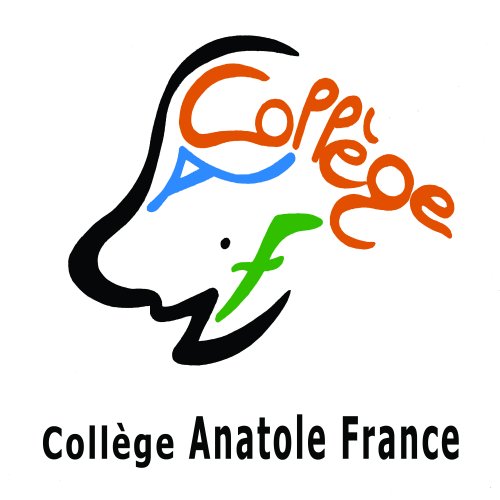 Villeneuve-sur-LotNOM : ……………………………….…………………………………….                                                 Classe de 4ePRENOM : …………………………………………………………………Intitulé de l’EPI : 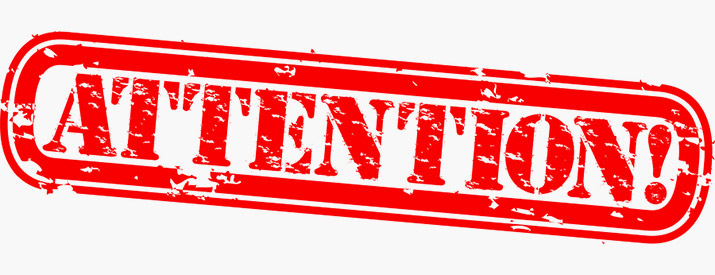              Ce carnet de bord permet de :suivre les étapes de l’EPIpréparer la présentation orale de ta production finaleélaborer l’oral du brevet en classe de troisième (qui compte pour 100 points dans l’examen).Thématique : (coloriez la thématique de cet EPI)Matières concernées :Descriptif de la réalisation attendue :« Imaginez que vous voyagez dans le temps et remontez au XIXe siècle. Au cours de votre voyage, vous allez rencontrez des métiers, des techniques, des objets suivants les époques. Pour raconter votre périple, vous réaliserez une production sur vos découvertes, les évolutions et révolutions qu’elles ont occasionnées dans notre société. Votre production peut être un film, un diaporama, une bande dessinée, une affiche…»A chaque étape, j’écris ce que j’ai fait, appris, compris, ce que j’ai ressenti, les problèmes rencontrés, les solutions trouvées, et je garde en tête mon objectif finale (la production finale).ETAPE 1 : Présentation et construction de la problématiqueETAPE 1 : Présentation et construction de la problématiqueIntitulé de l’EPILa problématique construite en classeMa reformulation, ce que j’ai compris :Je sais expliquer/reformuler la problématiqueJe sais quels sont les mots clés du sujet et de la problématique, et je sais les définirJe connais les étapes de l’EPIComment vais-je travailler ?Quels outils pourrais-je utiliser ?Ce que j’envisage à ce stade comme réalisation finale (sujet/contenu, nature/formes…)ETAPE 2 : La Révolution industrielleETAPE 2 : La Révolution industrielleObjectif(s) de l’étape 2Les activités réaliséesLes supports sur lesquels j’ai travailléLes documents étudiés, référencés que j’ai retenus et leur emplacement (cahier d’une matière, application, fichiers numériques, clé USB…)Ce que j’ai apprisLes difficultés et problèmes rencontrés et les solutions trouvées (activités proposées, compétences mises en œuvre, connaissances, répartition du travail en groupe, ambiance ressentie…)Les points positifs, ce que j’ai aiméAi-je modifié ce que j’avais prévu pour ma réalisation finale ? Si oui, je précise.Ai-je atteint l’objectif de cette étape ? (entourer)Objectif atteint / partiellement atteint/ non atteintEn quoi consiste l’étape suivante ?(je ne réécris pas le titre de l’étape, je reformule avec mes mots)ETAPE 3 : Les objets techniques qui nous entourentETAPE 3 : Les objets techniques qui nous entourentObjectif(s) de l’étape 3Les activités réaliséesLes supports sur lesquels j’ai travailléLes documents étudiés, référencés que j’ai retenus et leur emplacement (cahier d’une matière, application, fichiers numériques, clé USB…)Ce que j’ai apprisLes difficultés et problèmes rencontrés et les solutions trouvées (activités proposées, compétences mises en œuvre, connaissances, répartition du travail en groupe, ambiance ressentie…)Les points positifs, ce que j’ai aiméAi-je modifié ce que j’avais prévu pour ma réalisation finale ? Si oui, je précise.Ai-je atteint l’objectif de cette étape ? (entourer)Objectif atteint / partiellement atteint/ non atteintEn quoi consiste l’étape suivante ?(je ne réécris pas le titre de l’étape, je reformule avec mes mots)ETAPE 4 : Se préparer à l’étape 5 : réflexions, questions, investigationsETAPE 4 : Se préparer à l’étape 5 : réflexions, questions, investigationsObjectif(s) de l’étape 4Les activités réaliséesLes supports sur lesquels j’ai travailléLes documents étudiés, référencés que j’ai retenus et leur emplacement (cahier d’une matière, application, fichiers numériques, clé USB…)Ce que j’ai apprisLes difficultés et problèmes rencontrés et les solutions trouvées (activités proposées, compétences mises en œuvre, connaissances, répartition du travail en groupe, ambiance ressentie…)Les points positifs, ce que j’ai aiméAi-je modifié ce que j’avais prévu pour ma réalisation finale ? Si oui, je précise.Ai-je atteint l’objectif de cette étape ? (entourer)Objectif atteint / partiellement atteint/ non atteintEn quoi consiste l’étape suivante ?(je ne réécris pas le titre de l’étape, je reformule avec mes mots)ETAPE 5 : Observer une pratique professionnelleETAPE 5 : Observer une pratique professionnelleObjectif(s) de l’étape 5Les activités réaliséesLes supports sur lesquels j’ai travailléLes documents étudiés, référencés que j’ai retenus et leur emplacement (cahier d’une matière, application, fichiers numériques, clé USB…)Ce que j’ai apprisLes difficultés et problèmes rencontrés et les solutions trouvées (activités proposées, compétences mises en œuvre, connaissances, répartition du travail en groupe, ambiance ressentie…)Les points positifs, ce que j’ai aiméAi-je modifié ce que j’avais prévu pour ma réalisation finale ? Si oui, je précise.Ai-je atteint l’objectif de cette étape ? (entourer)Objectif atteint / partiellement atteint/ non atteintEn quoi consiste l’étape suivante ?(je ne réécris pas le titre de l’étape, je reformule avec mes mots)ETAPE 6 : De la scénarisation à la production finaleETAPE 6 : De la scénarisation à la production finaleETAPE 6 : De la scénarisation à la production finaleObjectif(s) de l’étape 6Objectif(s) de l’étape 6Les activités réaliséesLes activités réaliséesLes supports sur lesquels j’ai travailléLes supports sur lesquels j’ai travailléLes documents étudiés, référencés que j’ai retenus et leur emplacement (cahier d’une matière, application, fichiers numériques, clé USB…)Les documents étudiés, référencés que j’ai retenus et leur emplacement (cahier d’une matière, application, fichiers numériques, clé USB…)Ce que j’ai apprisCe que j’ai apprisLes difficultés et problèmes rencontrés et les solutions trouvées (activités proposées, compétences mises en œuvre, connaissances, répartition du travail en groupe, ambiance ressentie…)Les difficultés et problèmes rencontrés et les solutions trouvées (activités proposées, compétences mises en œuvre, connaissances, répartition du travail en groupe, ambiance ressentie…)Les points positifs, ce que j’ai aiméLes points positifs, ce que j’ai aiméAi-je modifié ce que j’avais prévu pour ma réalisation finale ? Si oui, je précise.Ai-je modifié ce que j’avais prévu pour ma réalisation finale ? Si oui, je précise.Ai-je atteint l’objectif de cette étape ? (entourer)Ai-je atteint l’objectif de cette étape ? (entourer)Objectif atteint / partiellement atteint/ non atteintEn quoi consiste l’étape suivante ?(je ne réécris pas le titre de l’étape, je reformule avec mes mots)En quoi consiste l’étape suivante ?(je ne réécris pas le titre de l’étape, je reformule avec mes mots)ETAPE 7 : Présentation de la production finaleETAPE 7 : Présentation de la production finaleETAPE 7 : Présentation de la production finaleObjectif(s) de l’étape 7Synthèse de l’EPIBien préparer son oral.Point méthode !MON EXPOSE :Pour le réussir…Je présente l’EPI (intitulé, thématique, matières concernées) Je formule la problématique. Les étapes de l’EPI : Je reprends chaque élément du carnet de bord pour chacune des étapes de l’EPI. Je présente la production finale et j’explique les choix effectués.Conclusion : Je réponds à la problématique. Je donne mon point de vue personnel.Pour le rater…Je suis brouillon Mes idées ne sont pas ordonnées Je ne propose pas de problématique, j’oublie d’y répondre. Je ne parle pas des étapes, seulement de la production finale Il me manque du vocabulaire technique, spécifiqueMES NOTES :Pour qu’elles me soient utiles…Mes notes sont personnelles (c’est moi qui les ai rédigées.)Pour que je puisse les utiliser pendant mon discours, elles doivent être brèves, aérées et visibles de loin. Elles sont structurées (titres, sous-titres, numéros, couleurs…) Pendant mon exposé, je suis détaché de mes notes (je me souviens de ce qui est écrit, j’essaie de regarder davantage le jury que mes notes)  Pour qu’elles me desservent…Mes notes sont celles d’un autre élève, ou sont « copier-coller »à partir d’un site internet. Elles sont trop longues, compactes, difficiles à déchiffrer. Je lis mes notes pendant mon exposé, j’ignore le jury. MON EXPRESSION ORALE :Pour être bien compris du jury…Je formule des phrases complètes, cohérentes et dans un français correct.J’utilise un vocabulaire adapté et techniquement riche en lien avec ce que j’ai appris dans toutes les matières de l’EPIJ’articule, et parle suffisamment fort pour que je jury me comprenne bien  Je suis dynamique et ouvert aux questions du jury Pour rater son oral… Je parle comme dans la vie de tous les jours, je ne fais pas attention à la construction de mes phrases. Mon vocabulaire est pauvre, je n’utilise aucun terme technique lié à l’EPI Je lis mes notes sans lever la tête vers le jury, je me cache derrière ma feuille, je bredouille du bout des lèvres. Je suis fatigué et je le montre, je baille, je n’écoute pas les questions du jury.  MON ATTITUDE Pour être engageant…Je salue les membres du jury : « Bonjour, Monsieur… Au revoir,  Madame… » Je suis sérieux Je suis debout, mais reste mobile, j’utilise de manière pertinente tout l’espace de présentation. Je contrôle mes gestes Je m’habille de façon appropriée Pour donner une mauvaise impression…J’entre sans saluer, je dis : « c’est bon ? je peux partir ? »Je  mâche du chewing-gum, ricane pour un rien, mon téléphone sonne pendant l’oral.Je reste debout dans un coin sombre  sans bouger. J’ai des tics avec mes cheveux, mes mains, mon stylo… Je viens en short, en survêtement, avec un jean déchiré ou sale, je porte une casquette...MON EXPOSE :Pour le réussir…Je présente l’EPI (intitulé, thématique, matières concernées) Je formule la problématique. Les étapes de l’EPI : Je reprends chaque élément du carnet de bord pour chacune des étapes de l’EPI. Je présente la production finale et j’explique les choix effectués.Conclusion : Je réponds à la problématique. Je donne mon point de vue personnel.Pour le rater…Je suis brouillon Mes idées ne sont pas ordonnées Je ne propose pas de problématique, j’oublie d’y répondre. Je ne parle pas des étapes, seulement de la production finale Il me manque du vocabulaire technique, spécifiqueMES NOTES :Pour qu’elles me soient utiles…Mes notes sont personnelles (c’est moi qui les ai rédigées.)Pour que je puisse les utiliser pendant mon discours, elles doivent être brèves, aérées et visibles de loin. Elles sont structurées (titres, sous-titres, numéros, couleurs…) Pendant mon exposé, je suis détaché de mes notes (je me souviens de ce qui est écrit, j’essaie de regarder davantage le jury que mes notes)  Pour qu’elles me desservent…Mes notes sont celles d’un autre élève, ou sont « copier-coller »à partir d’un site internet. Elles sont trop longues, compactes, difficiles à déchiffrer. Je lis mes notes pendant mon exposé, j’ignore le jury. MON EXPRESSION ORALE :Pour être bien compris du jury…Je formule des phrases complètes, cohérentes et dans un français correct.J’utilise un vocabulaire adapté et techniquement riche en lien avec ce que j’ai appris dans toutes les matières de l’EPIJ’articule, et parle suffisamment fort pour que je jury me comprenne bien  Je suis dynamique et ouvert aux questions du jury Pour rater son oral… Je parle comme dans la vie de tous les jours, je ne fais pas attention à la construction de mes phrases. Mon vocabulaire est pauvre, je n’utilise aucun terme technique lié à l’EPI Je lis mes notes sans lever la tête vers le jury, je me cache derrière ma feuille, je bredouille du bout des lèvres. Je suis fatigué et je le montre, je baille, je n’écoute pas les questions du jury.  MON ATTITUDE Pour être engageant…Je salue les membres du jury : « Bonjour, Monsieur… Au revoir,  Madame… » Je suis sérieux Je suis debout, mais reste mobile, j’utilise de manière pertinente tout l’espace de présentation. Je contrôle mes gestes Je m’habille de façon appropriée Pour donner une mauvaise impression…J’entre sans saluer, je dis : « c’est bon ? je peux partir ? »Je  mâche du chewing-gum, ricane pour un rien, mon téléphone sonne pendant l’oral.Je reste debout dans un coin sombre  sans bouger. J’ai des tics avec mes cheveux, mes mains, mon stylo… Je viens en short, en survêtement, avec un jean déchiré ou sale, je porte une casquette...